Перечень необходимых  учебников в МКОУ «Ратлубская СОШ»                                       на 2020-2021учебный год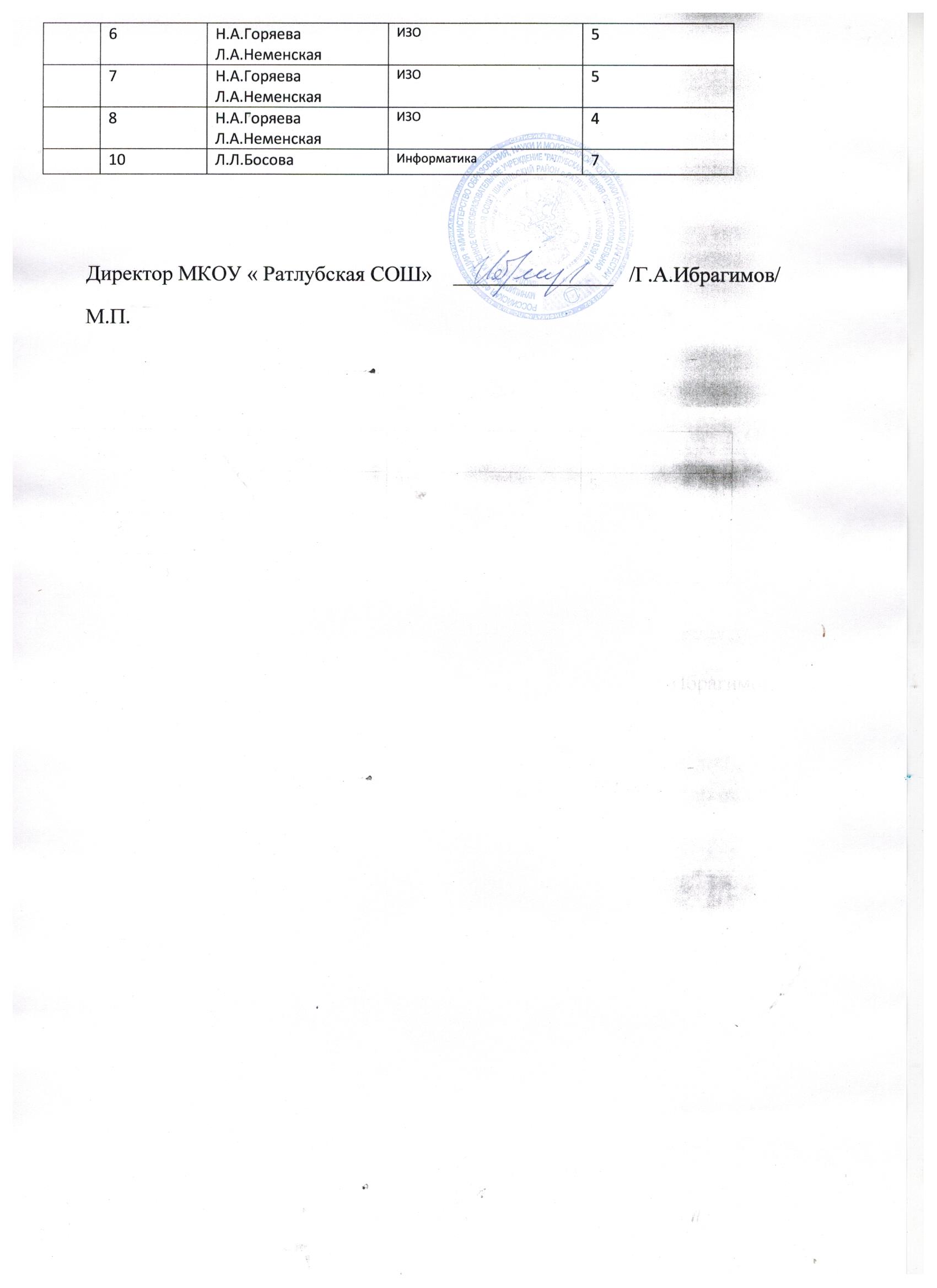 №№классАвтор учебникаНаименование учебникаКоличество 9А.И.ВласеньковЛ.М.РыбченковаРусский язык и литература78-9М.М.МуртазалиевА.М.МуртазалиевРодной язык159Г.АбдурахмановЛитература1510Г.И.ДаниловаМХК711Г.И.ДаниловаМХК210-11А.И.ВласеньковЛ.М.РыбченковаРусс.яз и  лит. (10-11классы) 1310-11ПогореловГеометрия145О.В.АфанасьеваИ.В.МихееваАнглийский язык(2 части)25М.А.АбдулаевМ.М.МуртазалиевРодной язык65С.М.МухтаровА.Г.ГамзатовРодная литература66-7А.Г.ГамзатовРодной язык116Б.Г.ИспагиеваМ.Х.ХайбулаевРодная литература117М.Р.УсаховРодная литература69В.А.ДроновЛ.Е.СавельеваГеография 78Г.Г.ГаджиевРодная литература511А.Г.ГейнИнформатика67Л.Л.БосоваА.Ю.БосоваИнформатика510ГасановИстория Дагестана711ГасановИстория Дагестана71Е,Д.КритскаяГ.П.СергееваМузыка62Е,Д.КритскаяГ.П.СергееваМузыка34Е,Д.КритскаяГ.П.СергееваМузыка85Е,Д.КритскаяГ.П.СергееваМузыка66Е,Д.КритскаяГ.П.СергееваМузыка57Е,Д.КритскаяГ.П.СергееваМузыка58Е,Д.КритскаяГ.П.СергееваМузыка45Н.А.ГоряеваЛ.А.НеменскаяИЗО6